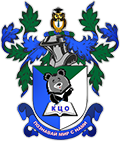 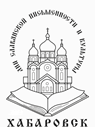 ЗаявкаУчастника краевого конкурса творческих работ «Славянская память», проводимого в рамках ежегодных торжественных мероприятий, посвященных Дню славянской письменности и культуры среди детей и юношества от 7 до 18 летФ.И.О. участникаНазвание работыНоминация, в которой принимает участиеВозраст участникаКласс, в котором обучается участник конкурса8.6.2Школа, в которой обучается участник конкурса (название по уставу)Краевое государственное автономное нетиповое образовательное учреждение «Краевой центр образования»Населенный пункт, в котором живет и обучается участник конкурсаХабаровск, Почтовый адрес школы, где обучается участник конкурса680023, Россия, Хабаровский край, город Хабаровск, ул. Морозова Павла Леонтьевича , д. 92БФ.И.О. педагога, подготовившего участника конкурсаМальцева Татьяна ВладимировнаКонтактный телефон педагога, Электронный адресТел: +79625023151Контактный телефон педагога, Электронный адресEmail: margadon2001@mail.ru